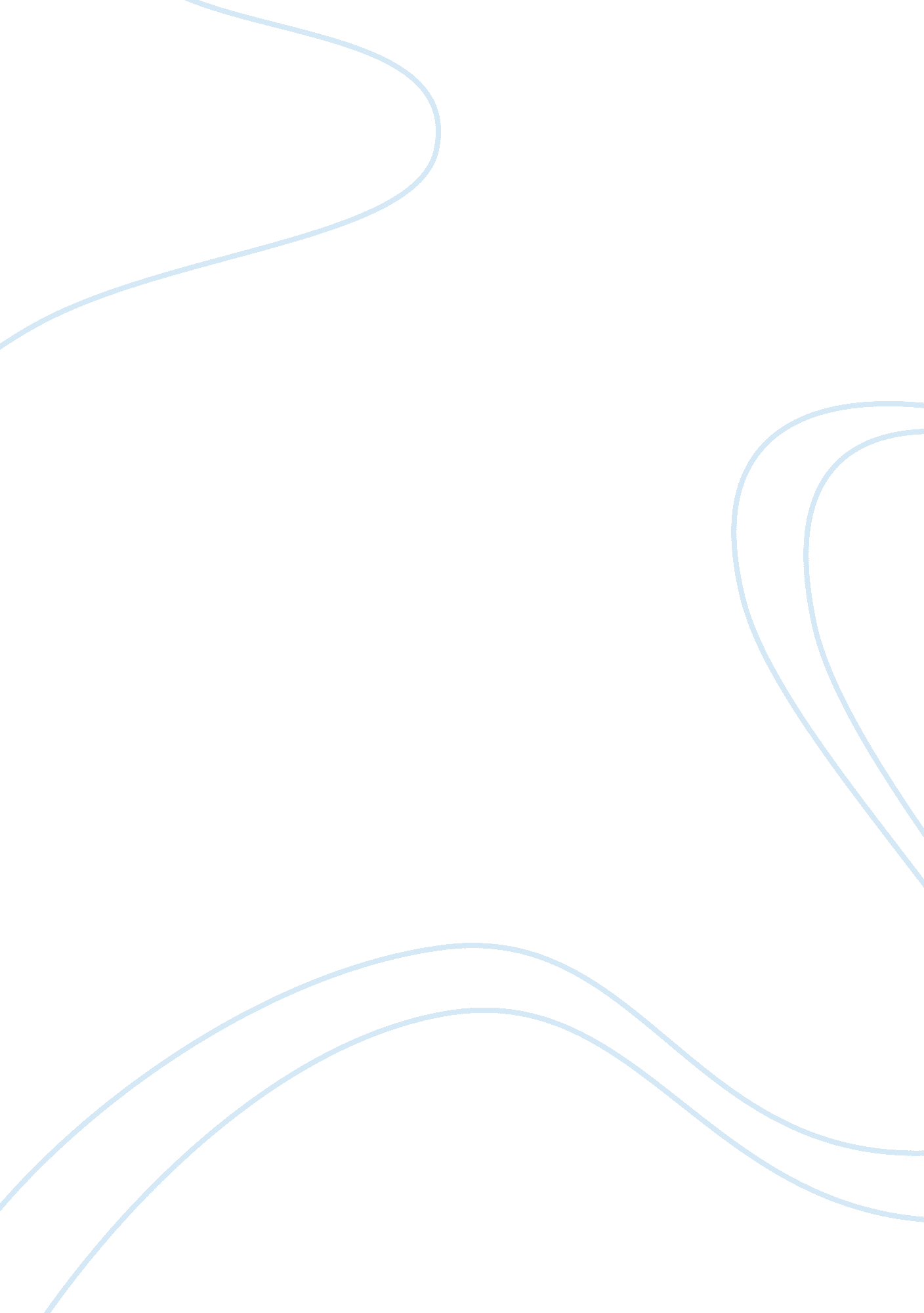 Legal in unlikely placesLinguistics, English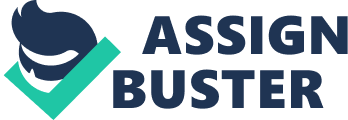 Legal in Unlikely Places The of the article “ Legal in Unlikely Places” is Joseph Contreras. He is a for the Magazine Newsweek whose mentioned article received worldwide acclaim and attention. His article focused on the development of the changing roles and status of gender roles and the rights of homosexuals in society today. The author points out that the Western society, especially those from the Latin American nations, have opened up to the gay and lesbian communities and allowed them greater social freedoms with less discrimination and persecution. Regardless, the author stated in this article that “ tolerance, however, by no means spans the globe”. Not everyone and not every culture would take homosexuality with tolerance. 
This applies to me because I live in such an environment in which tolerance of others is important, and at the same time discrimination does not yield much benefit in society. In some societies, there are strict restrictions when it comes to gender and social liberties compared to others. This is likely due to how different cultures view homosexuality in line with their traditions and beliefs. The key word in the article of the author is tolerance. Tolerance is what helps develop societies to become more conducive for social harmony and liberty. I agree with the author in the sense that people should not be treated with intolerance for the personal choices they make for their lives when it promotes personal happiness and does not harm others. I live in a society that encourages social liberties to promote happiness and social unity regardless of diversity, so I know the author’s points are worth agreeing. 